    The Letter DdName:_____________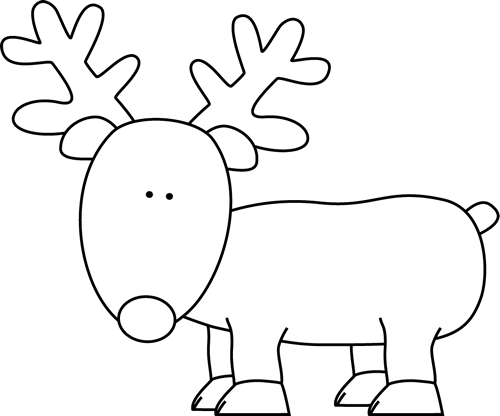          I  see  a  deer.  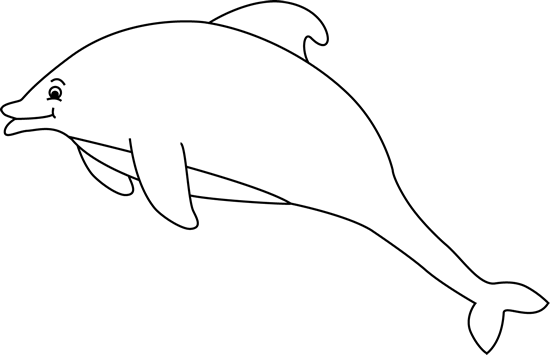         I  see  a  dolphin.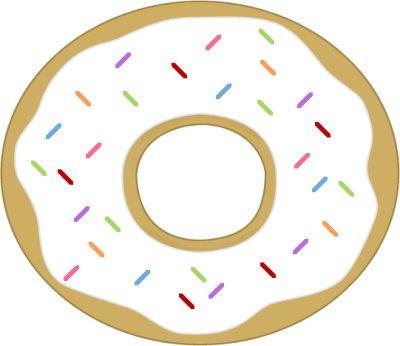       I  see  a  donut.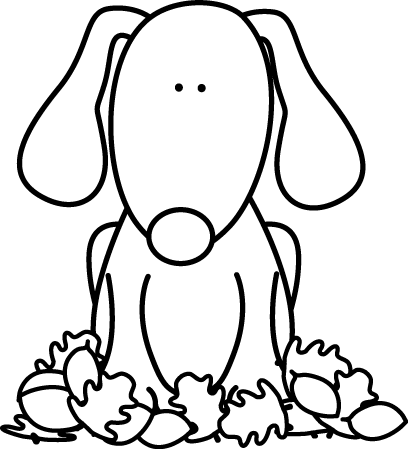          I  see  a  dog.                         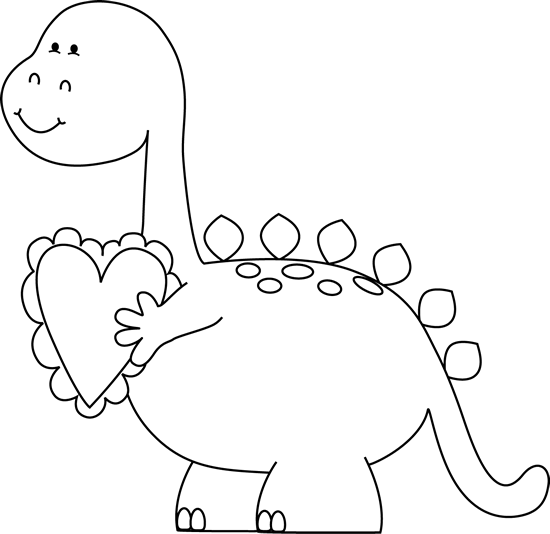      I  see  a  dinosaur.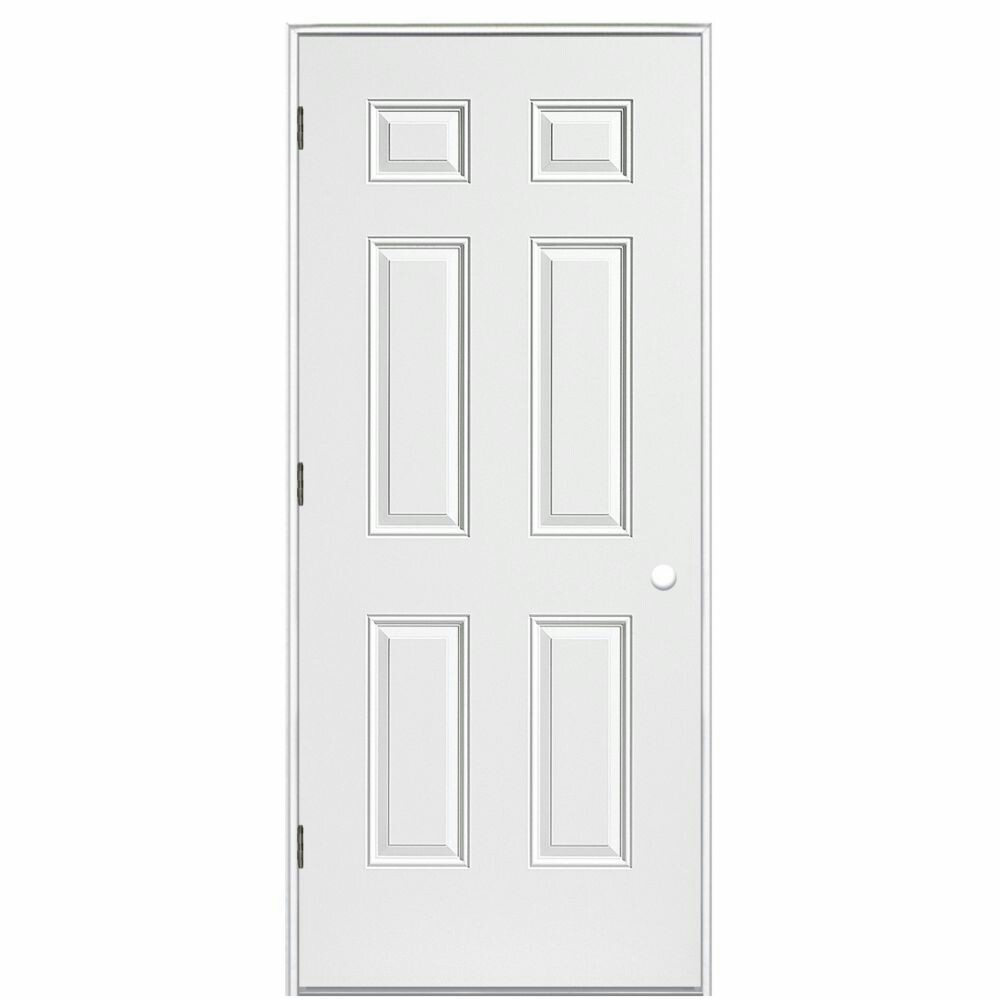        I  see  a  door. 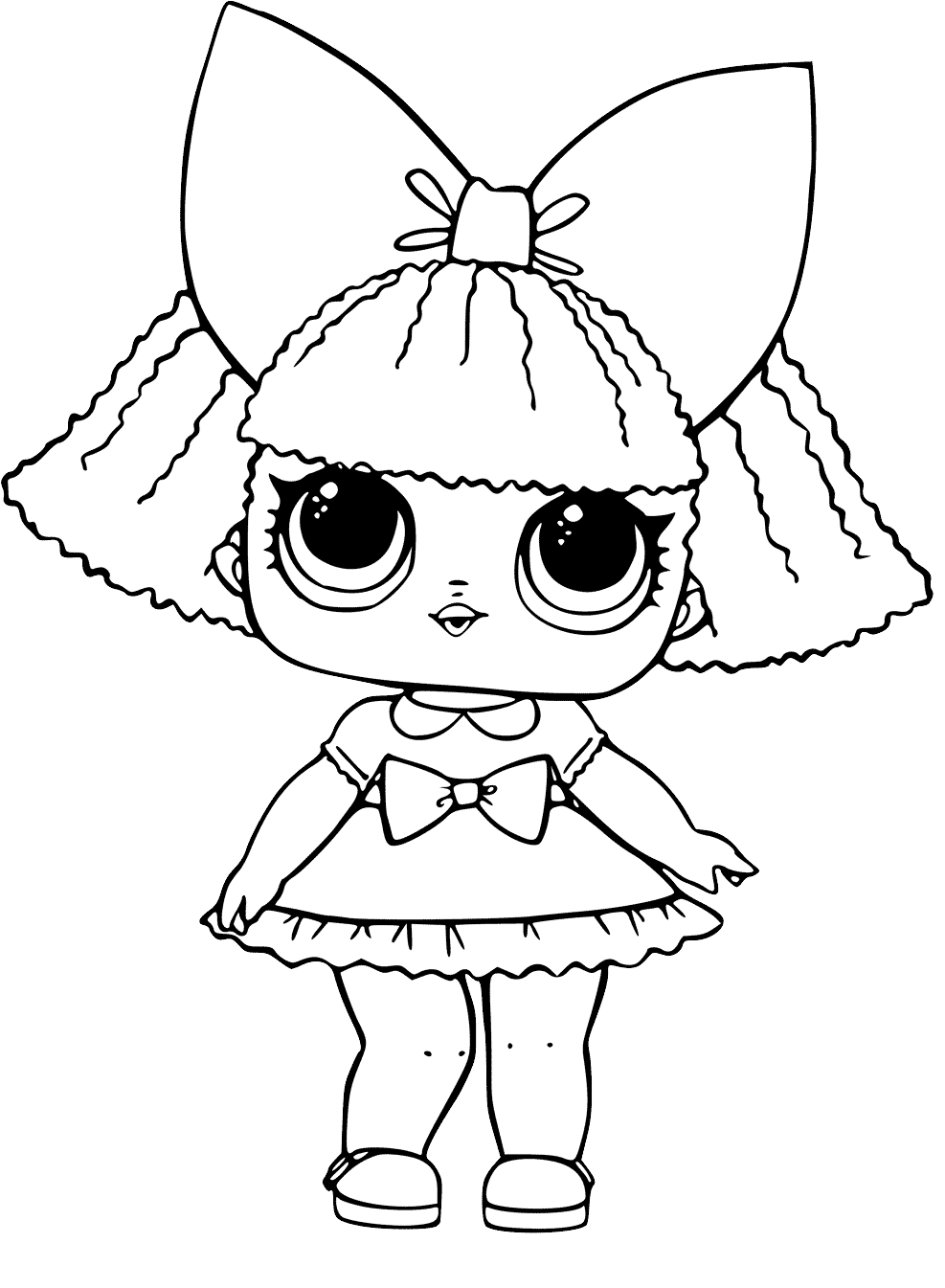         I  see  a  doll.                               